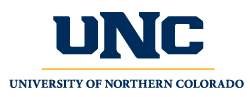 Professional Education CouncilMinutesMarch 23, 2023McKee 219; 3:30-5:00 PMPresent: Stacy Bailey, Jared Stallones, Suzette Youngs, Jennifer Krause, Connie Stewart, Francie Murry, Ginny Huang, Jennifer Urbach, Lindsay Fulcher, Jeri Kraver, Michelle HolmesAbsent:  Amanda Rutter, Jennifer Parrish, Maggie Berg, Kim Mahovsky (class), Charlie Warren, Ken Clavir, Laura Beyers, Jennifer Atterbury-Cherico, Macy Lattimer, Markee Ramirez, Courtney Luce, David Brax, Rachel DineenApprove minutes (2 min)Francie motioned to approve the February minutes.  Jeri seconded.  9 approved, 0 opposed, 0 abstained.  Approved.  Old Business (15 min)When asked, APC/Faculty Senate stated that PEC could move forward with requesting the change for university regulations.  A form needs to be submitted to APC, Kim has this form.  If they have any questions/concerns they will send it to codification for review.  If APC approves, it moves to Faculty Senate for final vote and approval.Stacy asked for volunteers for a sub-committee to change the wording.  Michelle asked if it could just be changed now with discussion.After discussion it was requested to change the wording for item f.III to read:Complete review of received curriculum according to the published cycle.  The 2nd sentence should be removed.Suzette motioned to approve the word change.  Francie seconded.  9 approved, 0 opposed, 0 abstained.Old Business (10 min)Reauthorization update – GinnyEPPART continues efforts on updating assessments that will apply to 15 licensure areas, 27 program areas, 20 academic unites and 4 colleges.  There is one more meeting in April.  Once updated assessments are ready they will be sent out to faculty for review. The assessments being reviewed are: Professional Disposition Assessment (PDA – will replace PDQ); Teacher Work Sample/Capstone; Lesson observation; lesson plan; completer surveyThere will be 2 final meetings in May to finalize the assessments and begin adding them to our new data assessment platform Student Learning & Licensure (SLL)An email was just sent out that they reauthorization authority may shift fully to CDE, which means CDHE will no longer have any authority.  This will be part of upcoming legislature.  The requirements are still unknown.Stacy asked if there will be any change in how reauthorization is handled?  CDE will be the final decision makers.  We still do not have the requirements.Reports (10 min)Reports from membership:  due to nature of meeting focused mainly for voting members, partners were able to opt out of the meeting.Courtney Luce – Fred Tjardes School of Innovation: nothing new to report.Macy Lattimer – ECE Undergrad student rep: nothing to report.David Brax – Music Ed Graduate student rep: nothing new to report.Charles Warren – Licensure Officer: nothing new to report.Rachel Dineen – Library rep: nothing new to report.Ken Clavir/Jennifer Atterbury-Cherico/Laura Beyers – Registrar reps: nothing new to report.Ginny Huang – CEBS Dean’s Office repGinny asked if we could make our partners input more substantial.  She requests that a separate category for reporting be submitted.  It would allow partners to provide any feedback/information they would like to share with the council.  This could provide us with general strengths/weaknesses of new teachers; suggestions to increase pipelines to benefit everyone; district needs; collaboration on needs in the field.Stacy also suggests a memo to the district on UNC’s drive to be an HIS.Jared Stallones – CEBS DeanThere is a new bill about apprenticeships being reviewed.  It would involve federal money, which is a benefit.  There are limits on who could sponsor, which may be a negative.  This area was vague so more specificity was requested.The apprentice program would be a 6-year program and they would start as a Teacher of Record from the beginning.  There is some question on more specific requirements.There is also a federal bill about teacher loan forgiveness that may be coming.CDHE has a grant program to help build stackable credential pathways.  There is $450,000 available.  It involves curriculum development and assess prior experience/learning credit.  EBS will apply for the grant.There is an award celebration for mentor teachers and partner schools on April 4th, in the Panorama Room, from 4:30pm-6pm.  You are encouraged to attend if you are able.Poudre school district recently added a larger number of new principals.  Many are UNC graduates.Adjournment